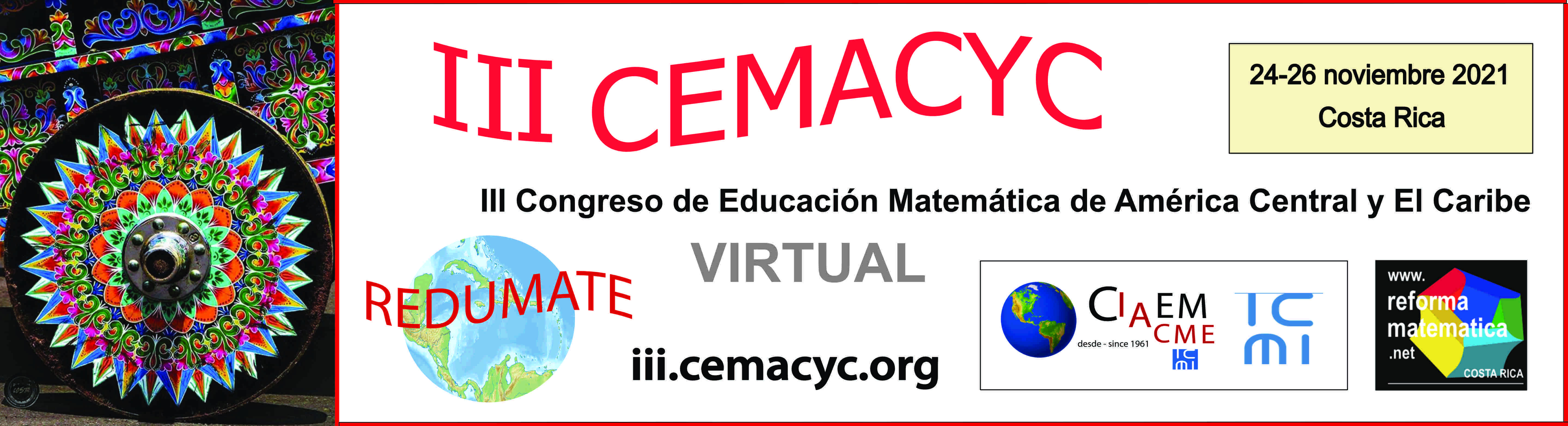 Escriba aquí el título del trabajoEduardo RuizEscuela de Matemática, Universidad de Costa RicaCosta Ricaerb@ucr.ac.crHugo Smith VargasUniversidade de CampinasBrasilhsv@hr.ac.br	Texto en Times New Roman 12 puntos. Estas indicaciones se hacen por si los autores las ocuparan, pero se entiende que dadas las dimensiones del documento solicitado (500-1000 palabras) en la mayoría de los casos no serán necesarias. 	Se solicita que dentro del texto se usen las normas del Estilo APA (Sexta Edición) para la citación. Se indican en lo que sigue todos los detalles pertinentes. Ponencias invitadas 	Las ponencias invitadas pueden ser conferencias, minicursos, talleres, mesa redonda, talleres.Viñetas	Use las menos posibles. La viñeta debe:quedar a 0,5 cmel texto a 1 cm.Tablas	En las tablas use el siguiente ejemplo como guía.Tabla 4. Profesorado en enseñanza de la matemática. Créditos y horas lectivas.Fuente: encuesta privada. 2019. Figuras, dibujos, imágenes	Ponga el título en el pie, debajo: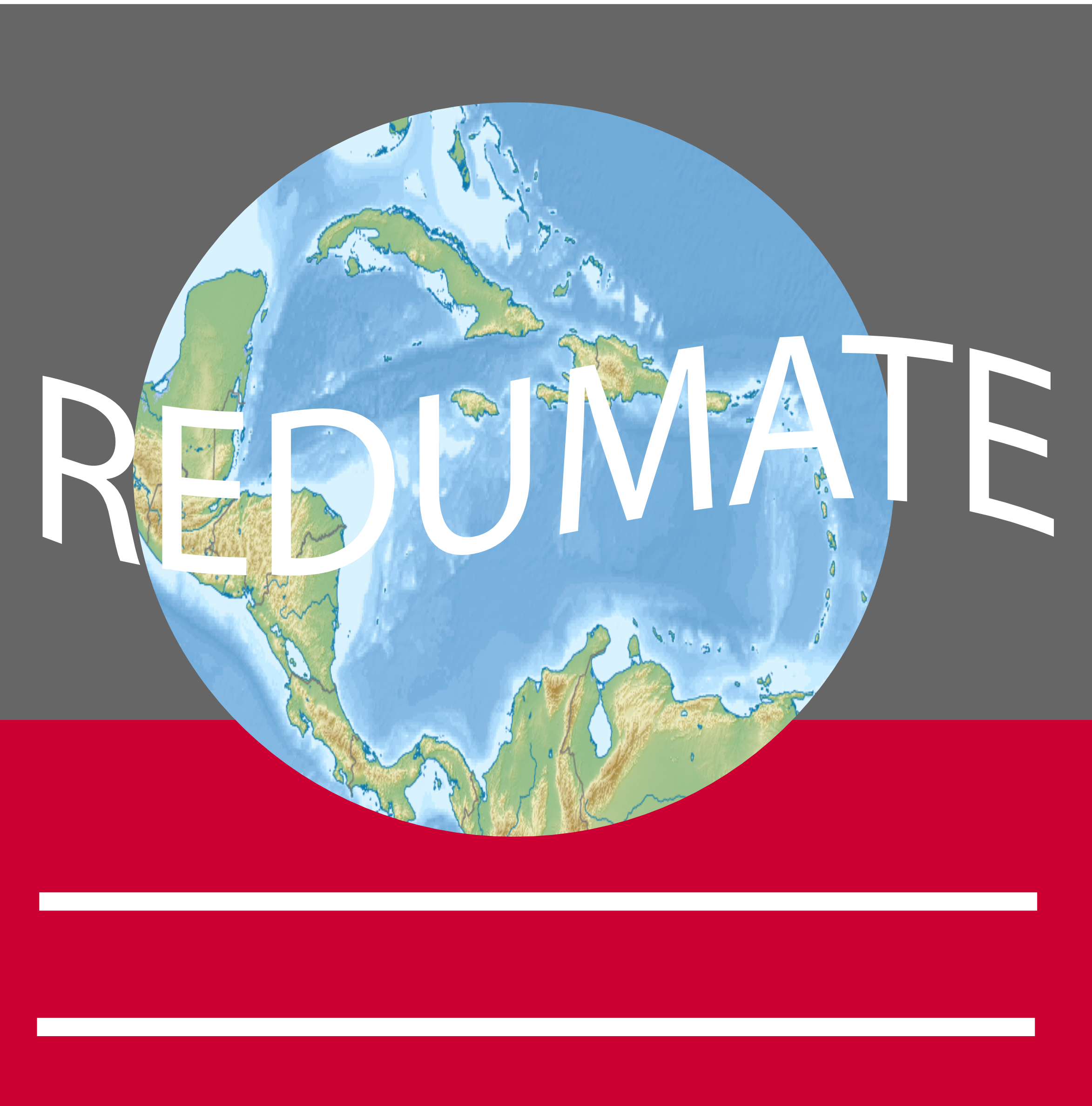 Figura 27. Logo reducido de REDUMATE.ReferenciasÁlvarez Manilla, J. M., Valdés Krieg, E. & Curiel de Valdés, A. B. (2006). Inteligencia emocional y desempeño escolar. Revista Panamericana de Pedagogía, 9, 9-33. American Psychological Association. (2009). Publication manual of the American Psychological Association. (6th ed.) Washington, DC: American Psychological Association. Viadero, D. (2007, 19 de diciembre). Murzynski, J., & Degelman, D. (1996). Body language of women and judgments of vulnerability to sexual assault. Journal of Applied Social Psychology, 26, 1617-1626. doi:10.1111/j.1559-1816.1996.tb00088.xUniversidadMatemáticaMatemáticaPedagogíaPedagogíaOtrasOtrasTotalTotalUniversidadcréditosHorascréditosHorascréditoshorascréditosHorasUNED59271298UCR525527462732106133UMA54633036141698115